Informe sobre las Drogas en los Adolescentes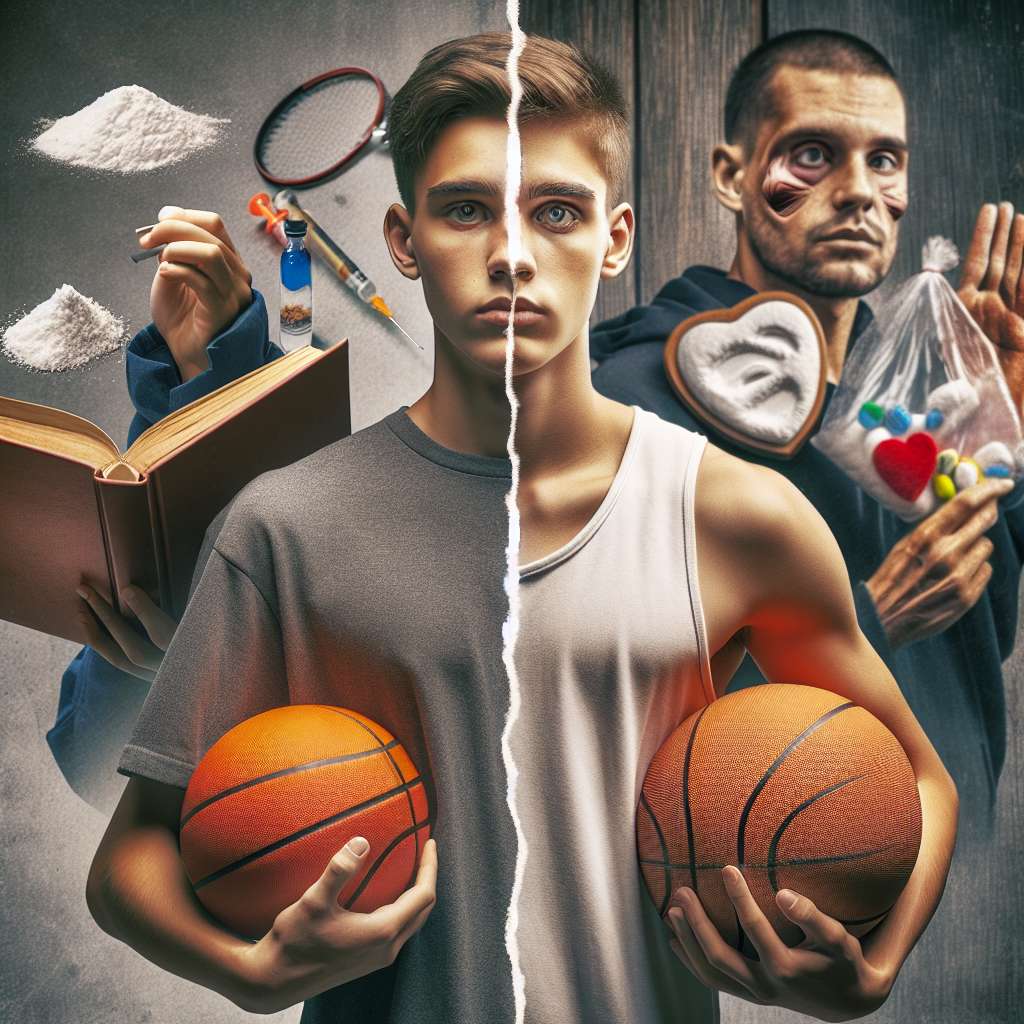 Introducción

Las drogas son una problemática mundial que afecta a personas de todas las edades, pero especialmente a los adolescentes. En esta etapa de la vida, los jóvenes están expuestos a una serie de factores de riesgo que pueden facilitar su consumo y poner en peligro su salud y bienestar. Este informe tiene como objetivo analizar en profundidad el tema de las drogas en los adolescentes, considerando sus causas, consecuencias y posibles estrategias de prevención y intervención.

Desarrollo

1. Factores de riesgo para el consumo de drogas en adolescentes:
   1.1. Factores individuales: la curiosidad, la rebeldía, la baja autoestima, la falta de habilidades para afrontar problemas o conflictos, la búsqueda de nuevas experiencias, entre otros.
   1.2. Factores familiares: la falta de comunicación y cercanía familiar, la presencia de conflictos y violencia intrafamiliar, la permisividad o autoritarismo excesivo de los padres, el consumo de drogas por parte de los padres u otros miembros de la familia.
   1.3. Factores sociales: la influencia del grupo de pares, la presión social, la disponibilidad y accesibilidad a las drogas, la falta de actividades recreativas y formativas alternativas.

2. Tipos de drogas más consumidas por los adolescentes:
   2.1. Alcohol: el consumo de alcohol en los adolescentes está asociado a múltiples riesgos, como el desarrollo de adicciones, la aparición de problemas de salud mental, el deterioro del rendimiento académico, la promoción de conductas violentas o arriesgadas, entre otros.
   2.2. Cannabis: el consumo de esta droga puede afectar el desarrollo del cerebro en los adolescentes, ya que su sistema nervioso aún está en proceso de maduración. Además, el consumo frecuente puede aumentar el riesgo de desarrollar trastornos mentales como la esquizofrenia.
   2.3. Tabaco: el consumo de tabaco es otro problema de salud pública entre los adolescentes, ya que puede llevar al desarrollo de enfermedades respiratorias y cardiovasculares, así como al cáncer en etapas posteriores de la vida.

3. Consecuencias del consumo de drogas en los adolescentes:
   3.1. Consecuencias físicas: deterioro del estado de salud general, problemas respiratorios, cardiovasculares y hepáticos, alteraciones en el desarrollo y crecimiento, aumento del riesgo de accidentes de tráfico, entre otros.
   3.2. Consecuencias psicológicas: deterioro del rendimiento académico, dificultades en las relaciones sociales, alteraciones en el estado de ánimo, desarrollo de trastornos mentales como la depresión, ansiedad o psicosis.
   3.3. Consecuencias sociales: aislamiento social, dificultades para conseguir empleo, ruptura de relaciones familiares y amistades, participación en actividades delictivas.

4. Estrategias de prevención y tratamiento:
   4.1. Prevención primaria: fomento de la educación y la información sobre los riesgos y consecuencias del consumo de drogas, promoción de habilidades para la vida y la toma de decisiones, fortalecimiento de los factores de protección como el apoyo familiar y comunitario.
   4.2. Prevención secundaria: detección temprana del consumo de drogas mediante programas de cribaje o evaluación sistemática, intervención breve y derivación a servicios especializados cuando sea necesario.
   4.3. Tratamiento: combinación de intervenciones psicoterapéuticas, farmacológicas y de apoyo social para ayudar al adolescente a superar su adicción y prevenir recaídas.

Conclusiones

El consumo de drogas en los adolescentes es un problema complejo que requiere de una respuesta integral, que involucre a la familia, la escuela, la comunidad y los servicios de salud. Es fundamental abordar los factores de riesgo y promover los factores de protección desde una edad temprana, así como ofrecer programas de prevención y tratamiento efectivos y accesibles. Solo a través de acciones coordinadas y sostenidas se podrá hacer frente a esta problemática y garantizar un futuro saludable para los adolescentes.

Bibliografía

American Psychological Association. (2020). Publication Manual of the American Psychological Association (7th ed.). Washington, DC: American Psychological Association.

Centers for Disease Control and Prevention. (2021). Substance use among adolescents. Recuperado de https://www.cdc.gov/ncbddd/spanish/substanceuse/adolescents.html

National Institute on Drug Abuse. (2021). Preventing drug use among children and adolescents. Recuperado de https://www.drugabuse.gov/publications/preventing-drug-use-among-children-adolescents/introduction